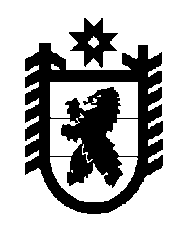 Российская Федерация Республика Карелия    РАСПОРЯЖЕНИЕГЛАВЫ РЕСПУБЛИКИ КАРЕЛИЯВнести в приложение № 2 к распоряжению Главы Республики Карелия от 26 сентября 2017 года № 431-р, с изменениями, внесенными распоряжениями Главы Республики Карелия от 23 октября 2017 года 
№ 543-р, от 13 ноября 2017 года № 579-р, следующие изменения:	1) в основном составе призывной комиссии муниципального образования «Медвежьегорский муниципальный район»:включить в состав призывной комиссии Кочеткова А.Б. – Главу муниципального образования «Медвежьегорский муниципальный район», назначив его председателем призывной комиссии;исключить из состава призывной комиссии Тихонова Н.А.;2) в резервном составе призывной комиссии муниципального образования «Медвежьегорский муниципальный район»:включить в состав призывной комиссии Яляева С.В. – главу администрации муниципального образования «Медвежьегорский муниципальный район», назначив его председателем призывной комиссии;исключить из состава призывной комиссии Сергеева А.И.
           Глава Республики Карелия                                                          А.О. Парфенчиковг. Петрозаводск11 декабря 2017 года№ 672-р